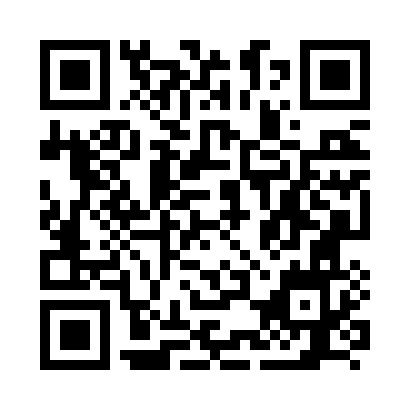 Prayer times for Bastin, SlovakiaWed 1 May 2024 - Fri 31 May 2024High Latitude Method: Angle Based RulePrayer Calculation Method: Muslim World LeagueAsar Calculation Method: HanafiPrayer times provided by https://www.salahtimes.comDateDayFajrSunriseDhuhrAsrMaghribIsha1Wed3:155:2712:445:488:0210:052Thu3:125:2512:445:498:0410:083Fri3:095:2412:445:508:0510:104Sat3:065:2212:445:518:0610:135Sun3:045:2012:445:528:0810:156Mon3:015:1912:445:528:0910:187Tue2:585:1712:445:538:1110:208Wed2:555:1612:445:548:1210:239Thu2:525:1412:435:558:1310:2510Fri2:505:1312:435:568:1510:2811Sat2:475:1112:435:578:1610:3012Sun2:445:1012:435:578:1810:3313Mon2:415:0912:435:588:1910:3514Tue2:385:0712:435:598:2010:3815Wed2:355:0612:436:008:2210:4116Thu2:335:0512:436:018:2310:4317Fri2:305:0312:436:018:2410:4618Sat2:275:0212:446:028:2510:4819Sun2:275:0112:446:038:2710:5120Mon2:265:0012:446:048:2810:5321Tue2:264:5912:446:048:2910:5422Wed2:264:5812:446:058:3010:5423Thu2:254:5712:446:068:3210:5524Fri2:254:5612:446:068:3310:5525Sat2:244:5512:446:078:3410:5626Sun2:244:5412:446:088:3510:5627Mon2:244:5312:446:088:3610:5728Tue2:244:5212:446:098:3710:5729Wed2:234:5112:456:108:3810:5830Thu2:234:5112:456:108:3910:5831Fri2:234:5012:456:118:4010:59